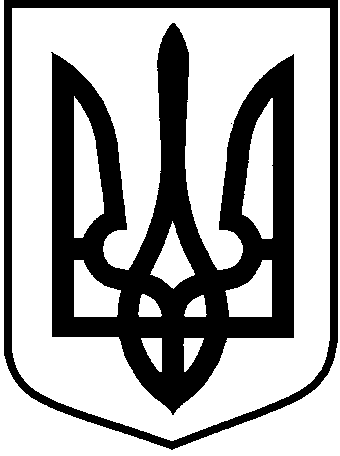 ЛОЦКИНСЬКА сільська рада Баштанського району   Миколаївської областірішення21 серпня 2019 року  № 16        с. Лоцкине        ІІ сесія сьомого скликання   Про затвердження плану роботи Лоцкинської сільської ради на серпень - грудень 2019 року На підставі пункту 7 частини першої статті 26 Закону України від 21 травня 1997 року № 280/97-ВР «Про місцеве самоврядування в Україні», відповідно пункту 1 статті 21 розділу ІІ Регламенту роботи Лоцкинської сільської ради, затвердженого рішенням сільської ради від 16 липня 2019 року № 8, заслухавши інформацію секретаря сільської ради Кузьменко Н.Г. про розгляд проекту плану роботи Лоцкинської сільської  ради на серпень – грудень 2019 року, відповідно до рішень постійних комісій сільської ради від 15 серпня 2019 року № 2, сільська рада ВИРІШИЛА:1. Затвердити план роботи Лоцкинської сільської ради на серпень - грудень 2019 року (додається). 2. Рішення сільської ради від 10 червня 2019 року № 14 «Про затвердження плану роботи Лоцкинської сільської ради на ІІ півріччя 2019 року» вважати таким, що втратило чинність та зняти з контролю. 3. Контроль за виконанням даного рішення покласти на секретаря сільської ради Кузьменко Н.Г.Сільський голова                                                                          Л.М.КузьмінаЗАТВЕРДЖЕНОРішення сільської ради  21 серпня 2019 № 16ПЛАН  РОБОТИЛоцкинської сільської ради на серпень -  грудень 2019 рокуРозділ ІПитання, які планується винести на розгляд сесій сільської ради 1. Про затвердження звіту про виконання сільського бюджету Лоцкинської сільської ради за січень - червень 2019 року.2. Про затвердження звіту про виконання сільського бюджету Лоцкинської сільської ради за січень - вересень 2019 року.3. Про затвердження звіту про виконання сільського бюджету Новоолександрівської сільської ради за січень - червень 2019 року.4.Про затвердження звіту про виконання сільського бюджету Новоолександрівської сільської ради та використання за січень - вересень 2019 року.5. Про внесення змін до сільського бюджету Лоцкинської сільської ради на 2019 рік.6. Про внесення змін до сільського бюджету Новоолександрівської сільської ради на 2019 рік.7. Про затвердження сільського бюджету Лоцкинської сільської ради на 2020 рік.8. Про хід виконання комплексної програми «Здоров’я нації» на 2020р затвердження рішення сільської ради від 22.12.2017року № 8 .9. Про хід виконання програми  розвитку культури на території Лоцкинської сільської ради  на 2012 – 2015 роки з продовженим терміном дії  до 2020 року, затвердженої рішенням сільської ради від 22 грудня 2017 року №1.10. Про хід виконання програми соціально - економічного розвитку Лоцкинської сільської ради на 2015 – 2017 роки з продовженим терміном дії до 2020 року, затвердженої рішенням сільської ради від 22 грудня 2017 року № 4.11.Про хід виконання Комплексної програми захисту прав дітей Лоцкинської сільської ради «Дитинство» на 2013 – 2017 роки з продовженим терміном дії на період до 2020 року, затвердженої рішенням сільської ради від 22 грудня 2017 року № 7.12.Про хід виконання комплексної програми соціального захисту «Турбота» на період до 2020 року, затвердженої рішенням сільської ради  від 24.12.2015 року № 2.13.Про хід виконання сільської Програми збереження архівних фондів на 2017-2018 роки, з продовженим терміном дії на період до 2020 року, затвердженої рішенням сільської ради від 22.12.2018 року № 14.14.Про хід виконання Програми забезпечення населення Лоцкинської сільської ради водою на період до 2020 року, затвердженої рішенням сільської ради від 24 грудня 2015 року № 5.15. Про затвердження плану роботи Лоцкинської сільської  ради на І півріччя 2020 року.Розділ ІІПитання, які планується винести на розгляд засідань  постійних комісій сільської ради З питань фінансів, бюджету, планування соціально-економічного розвитку, інвестицій  та міжнародного співробітництва Сесійні питання:    1. Про затвердження звіту про виконання сільського бюджету Лоцкинської сільської ради за січень-червень 2019 року.    2. Про затвердження звіту про виконання сільського бюджету Лоцкинської сільської ради та використання за січень-вересень 2019 року.    3. Про затвердження звіту про виконання сільського бюджету Новоолександрівської  сільської ради за січень-червень 2019 року.    4. Про затвердження звіту про виконання сільського бюджету Новоолександрівської сільської ради та використання за січень-вересень 2019 року.    5. Про внесення змін до сільського бюджету Лоцкинської сільської ради на 2019 рік.    6. Про внесення змін до сільського бюджету Новоолександрівської сільської ради на 2019 рік. Комісійні питання:    7. Про погодження внесення змін до сільського бюджету Лоцкинської сільської ради на 2019 рік.    8. Про погодження внесення змін до сільського бюджету  Новоолександрівської сільської ради на 2019 рік.    9. Про звіт голови постійної  комісії  сільської  ради  з питань фінансів, бюджету, планування соціально-економічного розвитку, інвестицій та міжнародного співробітництва.     10. Про затвердження плану роботи постійної комісії сільської ради з питань фінансів, бюджету, планування соціально-економічного розвитку, інвестицій та міжнародного співробітництва на І півріччя 2020 року.11. Правове навчання депутатів про зміни у чинному законодавстві України.З питаньземельних відносин, природокористування, планування території, будівництва, транспорту, зв̓ язку, архітектури, охорони пам̓ яток, історичного середовища та благоустрою  Сесійні питання:Про внесення змін до сільського бюджету Лоцкинської сільської ради на 2019 рік.Про затвердження сільського бюджету Лоцкинської сільської ради на 2020 рік.Про внесення доповнень до Програми забезпечення населення Лоцкинської сільської ради водою на період до 2020 року, затвердженої рішенням сільської ради від 24 грудня 2015 року № 5.Про хід виконання Програми охорони довкілля та раціонального природокористування на території Лоцкинської сільської ради на період до 2020 року , затвердженої рішенням сільської ради від 24 грудня 2015 року № 4 .Комісійні питання:Про звіт голови постійної комісії сільської ради з питань земельних відносин, природокористування, планування території, будівництва, транспорту, зв’язку, архітектури, охорони пам’яток, історичного середовища та благоустрою.Про затвердження плану роботи постійної комісії сільської ради з питань земельних відносин, природокористування, планування території, будівництва, транспорту, зв’язку, архітектури, охорони пам’яток, історичного середовища та благоустрою на І півріччя 2020 року.Правове навчання депутатів про зміни у чинному законодавстві України.З  питань соціального захисту, медицини, торгівлі, побутового обслуговування, освіти, культури, спорту, молодіжної політики, духовності, законності, захисту прав громадян, депутатської діяльності та етики Сесійні питання:1. Про внесення змін до сільського бюджету Лоцкинської  сільської ради на 2019 рік. 2. Про хід виконання комплексної програми «Здоров’я нації» на 2020р затвердження рішення сільської ради від 22.12.2017року № 8 .3. Про хід виконання програми  розвитку культури на території Лоцкинської сільської ради  на 2012 – 2015 роки з продовженим терміном дії  до 2020 року, затвердженої рішенням сільської ради від 22 грудня 2017 року №1.4. Про хід виконання програми соціально - економічного розвитку Лоцкинської сільської ради на 2015 – 2017 роки з продовженим терміном дії до 2020 року, затвердженої рішенням сільської ради від 22 грудня 2017 року № 4.5. Про хід виконання Комплексної програми захисту прав дітей Лоцкинської сільської ради «Дитинство» на 2013 – 2017 роки з продовженим терміном дії на період до 2020 року, затвердженої рішенням сільської ради від 22 грудня 2017 року № 7.6. Про хід виконання сільської Комплексної програми соціального захисту  населення «Турбота» на період до 2020 року, затвердженої рішенням сільської ради від 24 грудня 2015 року № 2.7. Про хід виконання комплексної програми «Здоров’я нації» на 2020р затвердження рішення сільської ради від 22.12.2017року № 8.Про затвердження сільського бюджету Лоцкинської сільської ради на 2020 рік.Комісійні питання:8. Про звіт голови постійної комісії сільської ради з питань соціального захисту, медицини, торгівлі, побутового обслуговування, освіти, культури, спорту, молодіжної політики, духовності, законності, захисту прав громадян, депутатської діяльності та етики.9. Про затвердження плану роботи постійної комісії сільської ради з питань охорони здоров’я, материнства, дитинства, соціального захисту, освіти, культури, молодіжної політики і духовності, торговельного та побутового обслуговування населення на І півріччя 2020 року.10. Правове навчання депутатів про зміни у чинному законодавстві України. Розділ  ІІІПитання,  які  планується  винести  на  розглядВИКОНАВЧОГО  КОМІТЕТУ  сільської  ради1. Про  хід підготовки закладів освіти, культури до роботи в осінньо-зимовий період.Термін:  серпень     2.  Про  стан та заходи по покращенню благоустрою населених пунктів Лоцкинської сільської  ради.	  Термін:  вересень3. Про  організацію соціальної допомоги та покращення матеріально-побутових умов одиноких громадян похилого віку.                                           Термін:  вересеньПро надходження місцевих податків і зборів до сільського бюджету.    Термін:  жовтень    5. Про .стан торговельного  обслуговування  населення сільської ради  та дотримання  законодавства  щодо  захисту прав споживачів.Термін:   жовтень   6. Про стан медичного обслуговування населення Лоцкинської сільської ради.    Термін:  листопад   7.  Про роботу громадської інспекції у справах дітей при виконавчому комітеті Лоцкинської сільської ради.   Термін:  листопад8. Про роботу органу опіки і піклування при виконавчому комітеті сільської ради.Термін:  грудень   9. Про стан роботи адміністративної комісії при виконавчому комітеті  сільської ради.Термін:   грудень   10. Про  зняття з контролю рішень виконавчого комітету сільської ради.                                                 Термін:   груденьСекретар  сільської  ради                                                            Н.Г.КузьменкоЛОЦКИНСЬКА сільська рада Баштанського району  Миколаївської областіПОСТІЙНА  КОМІСІЯЗ ПИТАНЬ СОЦІАЛЬНОГО ЗАХИСТУ, МЕДИЦИНИ, ТОРГІВЛІ, ПОБУТОВОГО ОБСЛУГОВУВАННЯ, ОСВІТИ, КУЛЬТУРИ, СПОРТУ, МОЛОДІЖНОЇ ПОЛІТИКИ, ДУХОВНОСТІ, ЗАКОННОСТІ, ЗАХИСТУ ПРАВ ГРОМАДЯН, ДЕПУТАТСЬКОЇ ДІЯЛЬНОСТІ ТА ЕТИКИРІШЕННЯ  Про обрання секретаря постійної  комісії з  питань соціального захисту, медицини, торгівлі, побутового обслуговування, освіти, культури, спорту, молодіжної політики, духовності, законності, захисту прав громадян, депутатської діяльності та етики            Відповідно до статті 47 Закону України «Про місцеве самоврядування в Україні», Положення про постійні комісії Лоцкинської сільської ради, постійна  комісія  сільської  радиВ И Р І Ш И Л А :      1. Обрати секретарем постійної комісії  з питань соціального захисту, медицини, торгівлі, побутового обслуговування, освіти, культури, спорту, молодіжної політики, духовності, законності, захисту прав громадян, депутатської діяльності та етики – __________________, депутата сільської ради від виборчого округу № ___.Голова постійної комісії                                                                           І.П.БойкоЛОЦКИНСЬКА сільська рада Баштанського району  Миколаївської областіПОСТІЙНА  КОМІСІЯЗ ПИТАНЬ СОЦІАЛЬНОГО ЗАХИСТУ, МЕДИЦИНИ, ТОРГІВЛІ, ПОБУТОВОГО ОБСЛУГОВУВАННЯ, ОСВІТИ, КУЛЬТУРИ, СПОРТУ, МОЛОДІЖНОЇ ПОЛІТИКИ, ДУХОВНОСТІ, ЗАКОННОСТІ, ЗАХИСТУ ПРАВ ГРОМАДЯН, ДЕПУТАТСЬКОЇ ДІЯЛЬНОСТІ ТА ЕТИКИРІШЕННЯПро затвердження плану роботи   постійної комісії сільської ради з питань соціального захисту, медицини, торгівлі, побутового обслуговування, освіти, культури, спорту, молодіжної політики, духовності, законності, захисту прав громадян, депутатської діяльності та етики на  ІI  півріччя  2019  року      Заслухавши і обговоривши інформацію голови постійної комісії сільської ради Бойко І.П., про план роботи постійної комісії сільської ради з питань соціального захисту, медицини, торгівлі, побутового обслуговування, освіти, культури, спорту, молодіжної політики, духовності, законності, захисту прав громадян, депутатської діяльності та етики на ІI півріччя 2019 року, на підставі частин четвертої і шостої статті 47 Закону України від 21 травня 1997 року №280/97- ВР “Про  місцеве  самоврядування в Україні”, відповідно до розділу IУ «Постійні комісії сільської ради» Регламенту роботи Лоцкинської сільської ради, затвердженого рішенням сільської ради від           16 липня 2019 року № 8, Положення про постійні комісії Лоцкинської сільської ради, затвердженого рішенням сільської ради від 16 липня 2019 року № 5, постійна комісія сільської радиВИРІШИЛА:Затвердити  план  роботи  постійної  комісії  сільської  ради  з  питань соціального захисту, медицини, торгівлі, побутового обслуговування, освіти, культури, спорту, молодіжної політики, духовності, законності, захисту прав громадян, депутатської діяльності та етики на  ІI  півріччя  2019  року (додається).3. Контроль за виконанням  даного рішення покласти на голову постійної комісії.Голова  постійної  комісії                                                                       І.П.Бойко                                                                             ЗАТВЕРДЖЕНО	  Рішення постійної комісії                                                                                       сільської ради                                                                                       15 серпня 2019 року № 2ПЛАН  РОБОТИпостійної комісії сільської ради з питаньсоціального захисту, медицини, торгівлі, побутового обслуговування, освіти, культури, спорту, молодіжної політики, духовності, законності, захисту прав громадян, депутатської діяльності та етики на  ІI  півріччя  2019  року1. Про внесення змін до сільського бюджету Лоцкинської  сільської ради на 2019 рік. 2. Про внесення змін та доповнень до сільської Комплексної програми соціального захисту  населення «Турбота» на період до 2020 року, затвердженої рішенням сільської ради від 24 грудня 2015 року № 2.3. Про хід виконання сільської Програми «Розвитку культури» на території Лоцкинської сільської ради.4. Про хід виконання Програми «Розвитку фізичної культури і спорту».5. Про затвердження сільського бюджету Лоцкинської сільської ради на 2020 рік.6. Про звіт голови постійної комісії сільської ради з питань соціального захисту, медицини, торгівлі, побутового обслуговування, освіти, культури, спорту, молодіжної політики, духовності, законності, захисту прав громадян, депутатської діяльності та етики.7. Правове навчання депутатів про зміни у чинному законодавстві України.8. Про затвердження плану роботи постійної комісії сільської ради з питань охорони здоров’я, материнства, дитинства, соціального захисту освіти, культури, молодіжної політики і духовності, торговельного та побутового  обслуговування  населення на І півріччя 2020 року. Голова постійної комісії                                                                         І.П.БойкоПЛАН РОБОТИпостійної  комісії  сільської  ради  з питань фінансів, бюджету, планування соціально-економічного розвитку, інвестицій та міжнародного співробітництва на ІІ півріччя 2019 року    1. Про затвердження звіту про виконання сільського бюджету Лоцкинської сільської ради за січень-червень 2019 року.   2. Про затвердження звіту про виконання сільського бюджету Лоцкинської сільської ради та використання за січень-вересень 2019 року.    3. Про затвердження звіту про виконання сільського бюджету Новоолександрівської  сільської ради за січень-червень 2019 року.    4. Про затвердження звіту про виконання сільського бюджету Новоолександрівської сільської ради та використання за січень-вересень 2019 року.   5. Про внесення змін до сільського бюджету Лоцкинської сільської ради на 2019 рік.   6. Про внесення змін до сільського бюджету Новоолександрівської сільської ради на 2019 рік.   7. Про погодження внесення змін до сільського бюджету Лоцкинської сільської ради на 2019 рік.   8. Про погодження внесення змін до сільського бюджету  Новоолександрівської сільської ради на 2019 рік.   9. Правове навчання депутатів про зміни у чинному законодавстві України.  10. Про затвердження плану роботи постійної  комісії  сільської  ради  з питань фінансів, бюджету, планування соціально-економічного розвитку, інвестицій та міжнародного співробітництва на І півріччя 2020 року.  11. Про звіт голови постійної  комісії  сільської  ради  з питань фінансів, бюджету, планування соціально-економічного розвитку, інвестицій та міжнародного співробітництва.Секретар  постійної комісії                                                    І.В. Франчук ПЛАН  РОБОТИпостійної комісії сільської ради з питаньсоціального захисту, медицини, торгівлі, побутового обслуговування, освіти, культури, спорту, молодіжної політики, духовності, законності, захисту прав громадян, депутатської діяльності та етики на  ІI  півріччя  2019  року1. Про внесення змін до сільського бюджету Лоцкинської  сільської ради на 2019 рік. 2. Про внесення доповнень до сільської Комплексної програми соціального захисту  населення «Турбота» на період до 2020 року, затвердженої рішенням сільської ради від 24 грудня 2015 року № 2.3. Про хід виконання сільської Програми «Розвитку культури» на території Лоцкинської сільської ради.4. Про хід виконання Програми «Розвитку фізичної культури і спорту».5. Про затвердження сільського бюджету Лоцкинської сільської ради на 2020 рік.6. Про звіт сільського голови про свою діяльність відповідно до повноважень, визначених статтею 42 Закону України «Про місцеве самоврядування в Україні».7. Про звіт голови постійної комісії сільської ради з питань соціального захисту, медицини, торгівлі, побутового обслуговування, освіти, культури, спорту, молодіжної політики, духовності, законності, захисту прав громадян, депутатської діяльності та етики.8. Про організацію звітів депутатів сільської ради сьомого скликання перед виборцями та зустрічей з ними. 9. Правове навчання депутатів про зміни у чинному законодавстві України.10. Про затвердження плану роботи постійної комісії сільської ради з питань охорони здоров’я, материнства, дитинства, соціального захисту освіти, культури, молодіжної політики і духовності, торговельного та побутового  обслуговування  населення на І півріччя 2020 року. Голова постійної комісії                                                                         І.П.БойкоЛОЦКИНСЬКА сільська рада Баштанського району  Миколаївської областіПОСТІЙНА  КОМІСІЯЗ ПИТАНЬ СОЦІАЛЬНОГО ЗАХИСТУ, МЕДИЦИНИ, ТОРГІВЛІ, ПОБУТОВОГО ОБСЛУГОВУВАННЯ, ОСВІТИ, КУЛЬТУРИ, СПОРТУ, МОЛОДІЖНОЇ ПОЛІТИКИ, ДУХОВНОСТІ, ЗАКОННОСТІ, ЗАХИСТУ ПРАВ ГРОМАДЯН, ДЕПУТАТСЬКОЇ ДІЯЛЬНОСТІ ТА ЕТИКИРІШЕННЯ  Про обрання секретаря постійної  комісії з  питань соціального захисту, медицини, торгівлі, побутового обслуговування, освіти, культури, спорту, молодіжної політики, духовності, законності, захисту прав громадян, депутатської діяльності та етики            Відповідно до статті статті 47 Закону України від 21 травня 1997 року № 280/97- ВР «Про  місцеве  самоврядування в Україні», розділу IУ «Постійні комісії сільської ради» Регламенту роботи Лоцкинської сільської  ради, затвердженого рішенням сільської ради від 16 липня 2019 року № 8, Положення про постійні комісії Лоцкинської сільської ради, затвердженого рішенням сільської ради від 16 липня 2019 року № 5, постійна комісія сільської радиВ И Р І Ш И Л А :      1. Обрати секретарем постійної комісії  з питань соціального захисту, медицини, торгівлі, побутового обслуговування, освіти, культури, спорту, молодіжної політики, духовності, законності, захисту прав громадян, депутатської діяльності та етики – __________________, депутата сільської ради від виборчого округу № ___.Голова постійної комісії                                                                           І.П.Бойко
У К Р А Ї Н АЛОЦКИНСЬКА  СІЛЬСЬКА  РАДАБАШТАНСЬКОГО РАЙОНУ  МИКОЛАЇВСЬКОЇ  ОБЛАСТІ	ПОСТІЙНА  КОМІСІЯ з питань агропромислового  комплексу, земельних  ресурсів, екології, благоустрою та раціонального використання  природних ресурсів, транспорту,  зв’язку та  будівництваР І Ш Е Н Н Явід 15 червня  2006 року № 1село Лоцкине     Про обрання секретаря постійної комісіїз   питань    агропромислового    комплексу, земельних  ресурсів,  екології,  благоустроюта раціонального  використання  природнихресурсів, транспорту,  зв’язку та  будівництва            Заслухавши та  обговоривши  інформацію   голови  постійної комісії  сільської ради Ходарін В.А. по кандидатурі секретаря постійної комісії, на підставі Положення  про постійні  комісії та відповідно  до  статті  47  Закону  України  “Про  місцеве  самоврядування  в  Україні”,  постійна  комісія  сільської  радиВ И Р І Ш И Л А :      1. Обрати секретарем постійної комісії  з питань     агропромислового  комплексу, земельних  ресурсів,  екології,  благоустрою  та раціонального  використання  природних  ресурсів, транспорту,  зв’язку та  будівництва  – Коваленко Мілу Олександрівну, депутата сільської ради від виборчого округу №  14.Голова постійної комісії                                                       В.А.ХодарінПЛАН  РОБОТИпостійної комісії сільської ради з питаньсоціального захисту, медицини, торгівлі, побутового обслуговування, освіти, культури, спорту, молодіжної політики, духовності, законності, захисту прав громадян, депутатської діяльності та етики на  ІI  півріччя  2019  року1.  Про внесення змін до сільського бюджету Лоцкинської  сільської ради на 2019 рік. 2. Про  внесення доповнень до сільської Комплексної програми соціального захисту  населення «Турбота» на період до 2020 року, затвердженої рішенням сільської ради від 24 грудня 2015 року № 2.3.  Про хід виконання сільської Програми відпочинку та оздоровлення дітей Лоцкинської сільської ради на 2014-2018 роки, затвердженої рішенням сільської ради від 27 червня 2014 року №2.4. Про організацію звітів депутатів сільської ради сьомого скликання перед виборцями та зустрічей з ними. 5.  Правове навчання депутатів про зміни у чинному законодавстві України.     6. Про затвердження плану роботи постійної комісії сільської ради з питань охорони здоров’я, материнства, дитинства, соціального захисту освіти, культури, молодіжної політики і духовності, торговельного та побутового  обслуговування  населення на І півріччя 2020 року. Секретар постійної комісії                                                        І.П.Бойкосільської ради
У К Р А Ї Н АЛОЦКИНСЬКА  СІЛЬСЬКА  РАДАБАШТАНСЬКОГО РАЙОНУ  МИКОЛАЇВСЬКОЇ  ОБЛАСТІ	ПОСТІЙНА  КОМІСІЯ з питань планування, бюджету і фінансівР І Ш Е Н Н Явід 22  грудня  2005 року № 1село Лоцкине Про затвердження плану роботи постійної  комісії  сільської  ради з питань  планування, бюджету  іфінансів на  1 квартал  2006 року            Відповідно  до  статті  47  Закону  України  “Про  місцеве  самоврядування  в  Україні”,  заслухавши та  обговоривши  інформацію   голови  постійної комісії  сільської ради Забродського М.О.,  постійна  комісія  сільської  радиВ И Р І Ш И Л А :Затвердити план роботи постійної комісії сільської ради з питань планування, бюджету  і фінансів на 1 квартал  2006 року.Контроль за виконанням  даного рішення покласти на голову постійної комісії Забродського М.О.Голова постійної комісії                                                       М.О.Забродський
У К Р А Ї Н АЛОЦКИНСЬКА  СІЛЬСЬКА  РАДАБАШТАНСЬКОГО РАЙОНУ  МИКОЛАЇВСЬКОЇ  ОБЛАСТІ	ПОСТІЙНА  КОМІСІЯ з питань планування, бюджету і фінансів та економічної реформиР І Ш Е Н Н Явід 14 червня  2006 року № 1село Лоцкине Про затвердження плану роботи постійної  комісії  сільської  ради з питань  планування, бюджету  іфінансів та економічної реформина  2006 рік            Відповідно  до  статті  47  Закону  України  “Про  місцеве  самоврядування  в  Україні”,  заслухавши та  обговоривши  інформацію   голови  постійної комісії  сільської ради Забродського М.О.,  постійна  комісія  сільської  радиВ И Р І Ш И Л А :Затвердити план роботи постійної комісії сільської ради з питань планування, бюджету  і фінансів  та економічної реформи на 2006 рік.Контроль за виконанням  даного рішення покласти на голову постійної комісії Забродського М.О.Голова постійної комісії                                                       М.О.Забродський
У К Р А Ї Н АЛОЦКИНСЬКА  СІЛЬСЬКА  РАДАБАШТАНСЬКОГО РАЙОНУ  МИКОЛАЇВСЬКОЇ  ОБЛАСТІ	ПОСТІЙНА  КОМІСІЯ з питань планування, бюджету і фінансів та економічної реформиР І Ш Е Н Н Явід 14 червня  2006 року № 1село Лоцкине      Про  обрання   заступника   голови постійної  комісії з питань планування,  бюджету   і  фінансів  та    економічної реформи            Заслухавши та  обговоривши  інформацію   голови  постійної комісії  сільської ради Забродського М.О. по кандидатурі секретаря постійної комісії, на підстав Положення  про постійні  комісії та відповідно  до  статті  47  Закону  України  “Про  місцеве  самоврядування  в  Україні”,  постійна  комісія  сільської  радиВ И Р І Ш И Л А :      1. Обрати заступником голови постійної комісії  з питань планування,   бюджету   і фінансів  та   економічної реформи – Дворецького Володимира Федоровича, депутата сільської ради від виборчого округу №  8.Голова постійної комісії                                                       М.О.Забродський
У К Р А Ї Н АЛОЦКИНСЬКА  СІЛЬСЬКА  РАДАБАШТАНСЬКОГО РАЙОНУ  МИКОЛАЇВСЬКОЇ  ОБЛАСТІ	ПОСТІЙНА  КОМІСІЯ з питань агропромислового  комплексу, земельних  ресурсів, екології, благоустрою та раціонального використання  природних ресурсів, транспорту,  зв’язку та  будівництваР І Ш Е Н Н Явід 15 червня  2006 року № 1село Лоцкине     Про обрання секретаря постійної комісіїз   питань    агропромислового    комплексу, земельних  ресурсів,  екології,  благоустроюта раціонального  використання  природнихресурсів, транспорту,  зв’язку та  будівництва            Заслухавши та  обговоривши  інформацію   голови  постійної комісії  сільської ради Ходарін В.А. по кандидатурі секретаря постійної комісії, на підставі Положення  про постійні  комісії та відповідно  до  статті  47  Закону  України  “Про  місцеве  самоврядування  в  Україні”,  постійна  комісія  сільської  радиВ И Р І Ш И Л А :      1. Обрати секретарем постійної комісії  з питань     агропромислового  комплексу, земельних  ресурсів,  екології,  благоустрою  та раціонального  використання  природних  ресурсів, транспорту,  зв’язку та  будівництва  – Коваленко Мілу Олександрівну, депутата сільської ради від виборчого округу №  14.Голова постійної комісії                                                       В.А.Ходарін
У К Р А Ї Н АЛОЦКИНСЬКА  СІЛЬСЬКА  РАДАБАШТАНСЬКОГО РАЙОНУ  МИКОЛАЇВСЬКОЇ  ОБЛАСТІ	ПОСТІЙНА  КОМІСІЯ з питань охорони  здоров’я,  материнства, дитинства, соціального захисту, освіти, культури, молодіжної політики  і  духовності, торговельного та побутового  обслуговування  населенняР І Ш Е Н Н Явід 15  червня 2006 року № 2село Лоцкине     Про   затвердження   плану   роботи постійної     комісії     сільської       ради з питань агропромислового  комплексуі    земельних    ресурсів,      транспорту, зв’язку та будівництва на 2006 рік            Відповідно  до  статті  47  Закону  України  “Про  місцеве  самоврядування  в  Україні”,  заслухавши та  обговоривши  інформацію   голови  постійної комісії  сільської ради Ходарін В.А.,  постійна  комісія  сільської  радиВ И Р І Ш И Л А :Затвердити план роботи постійної комісії сільської ради з питань агропромислового  комплексу і земельних  ресурсів, транспорту, зв’язку та будівництва на 2006 рік.Контроль за виконанням  даного рішення покласти на голову постійної комісії  Ходарін В.А.Голова постійної комісії                                               Ходарін В.А.15 серпня  2019 року     с. Лоцкине                                    № 115 серпня  2019 року     с. Лоцкине                                    № 215 серпня  2019 року     с. Лоцкине                                    № 1